ТЕРРИТОРИАЛЬНЫЙ ОРГАН ФЕДЕРАЛЬНОЙ СЛУЖБЫ ГОСУДАРСТВЕННОЙ СТАТИСТИКИ ПО РЕСПУБЛИКЕ ДАГЕСТАН
(ДАГЕСТАНСТАТ)П Р И К А ЗОб объявлении и проведении конкурса на замещение вакантных должностей и включение в кадровый резерв федеральной государственной гражданской службы   в Территориальном органе Федеральной службы государственной статистики по Республике ДагестанВ соответствии с Федеральным законом от 27.07.2004№79-ФЗ «О государственной гражданской службе Российской Федерации», Указом Президента Российской Федерации от 01.02.2005 г. № 112 «О конкурсе на замещение вакантной должности государственной гражданской службы Российской Федерации» п р и к а з ы в а ю:1. Объявить и провести конкурс для замещения вакантных должностей и включения в кадровый резерв в Территориальном органе Федеральной службы государственной статистики по Республике Дагестан (далее - Конкурс) согласно приложениям. 2.   Административному отделу (И.А.Курбанмагомедова) обеспечить организацию и проведение Конкурса.3.Финансово-экономическому отделу (Абдулазизова Д.К.) обеспечить оплату расходов, связанных с проведением Конкурса. 4. Отделу   информационных   ресурсов и технологий (Дадаев И.М.) организовать размещение информации о проведении Конкурса на официальном сайте Дагестанстата в информационно-телекоммуникационной сети «Интернет».5. Контроль над исполнением настоящего приказа возложить на заместителя руководителя Дагестанстата Н.М.Шихшабекову 12 мая   2022г.   Махачкала№         33Руководитель А.Ш.Эфендиева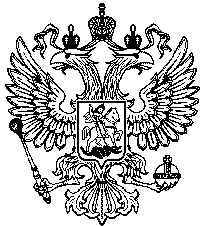 